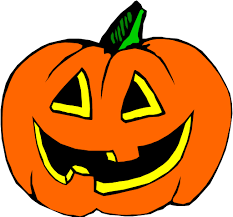 EPTFA Hallowe’en Pumpkin TrailSunday 31st October 2021 from 3pmClues to the Coffin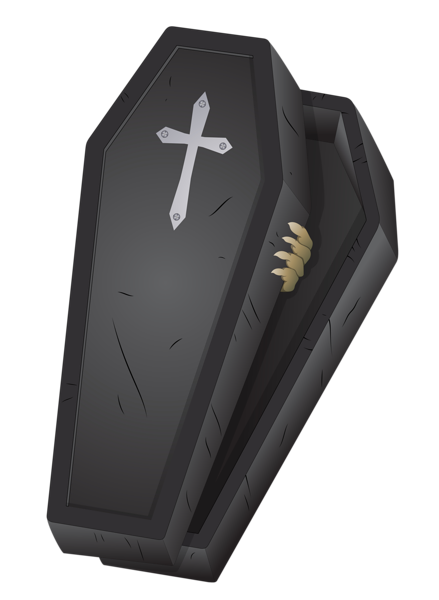 Notes to parents:Please:social distance at all timesaccompany your children at all times and take special care crossing roadsensure your child uses the hand sanitiser before taking a prize only take one prizehave funRefreshments will be available on completion of the trail at theHammer and Pincers.Address of PumpkinClueBents Green Convenience Store18 Bents Green Road24 Bents Green Road34 Trap Lane54 Trap Lane68 Trap Lane74 Muskoka Drive6a Muskoka Avenue38 Barnet Avenue19 Barnet Avenue7 Barnet Road1 Barnet RoadThe coffin is at ……